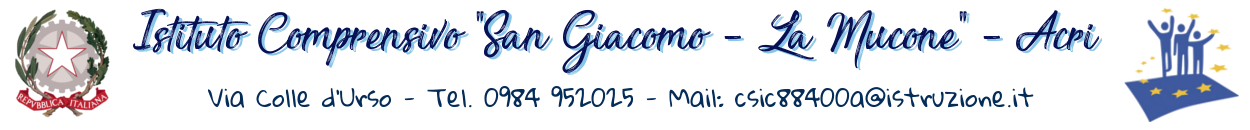                                            https://www.ic-acrisangiacomo.edu.itOGGETTO: Disposizioni attivazione dad Scuola Infanzia L’orario di funzionamento della scuola dell’infanzia è quello utilizzato nella precedente esperienza di Dad con la stessa organizzazione di gruppi.Scuola Primaria La piattaforma da utilizzare è Meet. L’orario di funzionamento della scuola primaria è quello utilizzato nelle precedenti esperienze di Dad: Dalle 8.30 alle 12.30 .Ore di 45 minuti, 5 minuti di pausa e ricreazione 15 minuti. Scuola Secondaria di Primo GradoLa piattaforma da utilizzare è Meet. È preferibile che ogni docente utilizzi un link prodotto da Lui/Lei. L’orario continua ad essere lo stesso con decurtazione di 10 minuti. Anche per martedì e giovedì. Pausa intermedia di mattina di 15 minuti. Pausa pranzo di 45 minuti. Gli insegnanti di sostegno devono generare un link personale da utilizzare per le attività di sostegno.IL DIRIGENTE SCOLASTICO (Prof. Franco Murano) 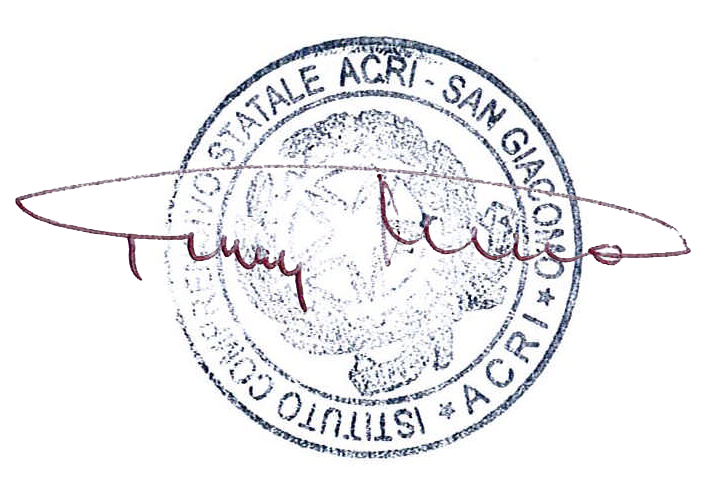 